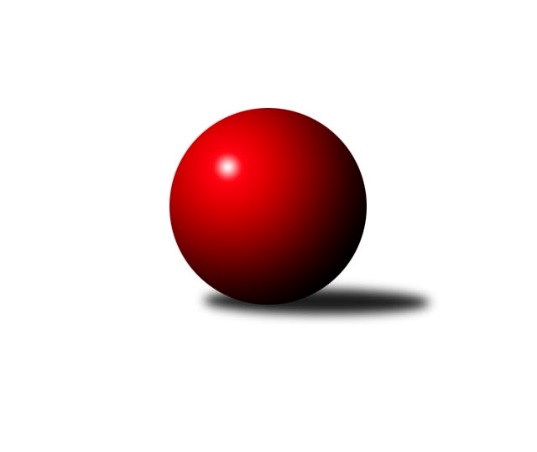 Č.11Ročník 2017/2018	2.12.2017Nejlepšího výkonu v tomto kole: 3411 dosáhlo družstvo: KK Kosmonosy 2. KLM A 2017/2018Výsledky 11. kolaSouhrnný přehled výsledků:SKK Bohušovice	- KK Lokomotiva Tábor	3:5	3203:3239	9.0:15.0	2.12.TJ Start Rychnov n. Kn.	- SKK Rokycany ˝B˝	8:0	3395:3054	19.5:4.5	2.12.TJ Sokol Kdyně	- Vltavan Loučovice	6:2	3398:3366	12.0:12.0	2.12.TJ Dynamo Liberec	- TJ Červený Kostelec  	1:7	2980:3172	6.0:18.0	2.12.KK Kosmonosy 	- KK SDS Sadská	7:1	3411:3317	14.0:10.0	2.12.TJ Kuželky Česká Lípa 	- TJ Slovan Karlovy Vary	4.5:3.5	3195:3160	13.5:10.5	2.12.Tabulka družstev:	1.	KK SDS Sadská	11	8	1	2	54.0 : 34.0 	143.5 : 120.5 	 3305	17	2.	TJ Červený Kostelec	11	7	2	2	58.0 : 30.0 	143.0 : 121.0 	 3237	16	3.	KK Lokomotiva Tábor	11	8	0	3	54.5 : 33.5 	148.5 : 115.5 	 3267	16	4.	TJ Sokol Kdyně	11	8	0	3	54.0 : 34.0 	144.5 : 119.5 	 3295	16	5.	SKK Bohušovice	11	5	2	4	49.0 : 39.0 	122.5 : 141.5 	 3218	12	6.	Vltavan Loučovice	11	5	0	6	45.0 : 43.0 	147.5 : 116.5 	 3195	10	7.	TJ Start Rychnov n. Kn.	11	5	0	6	44.0 : 44.0 	135.0 : 129.0 	 3224	10	8.	KK Kosmonosy	11	5	0	6	44.0 : 44.0 	127.5 : 136.5 	 3183	10	9.	TJ Kuželky Česká Lípa	11	5	0	6	37.5 : 50.5 	130.0 : 134.0 	 3181	10	10.	TJ Slovan Karlovy Vary	11	3	1	7	37.5 : 50.5 	134.5 : 129.5 	 3270	7	11.	TJ Dynamo Liberec	10	2	0	8	22.0 : 58.0 	89.0 : 151.0 	 3060	4	12.	SKK Rokycany ˝B˝	10	1	0	9	20.5 : 59.5 	94.5 : 145.5 	 3136	2Podrobné výsledky kola:	 SKK Bohušovice	3203	3:5	3239	KK Lokomotiva Tábor	Milan Perníček	144 	 137 	 141 	155	577 	 2:2 	 547 	 116	152 	 147	132	Borek Jelínek	Lukáš Dařílek	134 	 113 	 135 	137	519 	 1:3 	 553 	 142	138 	 145	128	Karel Smažík	Ladislav Šourek	149 	 117 	 134 	143	543 	 2:2 	 537 	 131	133 	 151	122	David Kášek	Martin Perníček	111 	 141 	 128 	125	505 	 1:3 	 542 	 122	128 	 144	148	Jaroslav Mihál	Jiří Semerád	135 	 142 	 151 	127	555 	 3:1 	 518 	 124	119 	 137	138	Ladislav Takáč	Jaromír Hnát	132 	 121 	 124 	127	504 	 0:4 	 542 	 139	130 	 139	134	Petr Chvalrozhodčí: Nejlepší výkon utkání: 577 - Milan Perníček	 TJ Start Rychnov n. Kn.	3395	8:0	3054	SKK Rokycany ˝B˝	Vojta Šípek	135 	 164 	 162 	146	607 	 4:0 	 497 	 121	130 	 119	127	Ladislav Moulis	Ladislav Urbánek	132 	 144 	 124 	127	527 	 3:1 	 497 	 116	122 	 116	143	Vojtěch Havlík	Roman Kindl	149 	 145 	 139 	160	593 	 4:0 	 523 	 145	115 	 126	137	Martin Prokůpek	David Urbánek	174 	 140 	 115 	133	562 	 3:1 	 493 	 111	123 	 136	123	Petr Fara	Martin Holakovský	138 	 140 	 163 	139	580 	 3:1 	 518 	 117	147 	 144	110	Bohuslav Petr	Václav Šmída	132 	 135 	 117 	142	526 	 2.5:1.5 	 526 	 128	135 	 129	134	Libor Burešrozhodčí: Nejlepší výkon utkání: 607 - Vojta Šípek	 TJ Sokol Kdyně	3398	6:2	3366	Vltavan Loučovice	Viktor Pytlík	148 	 141 	 149 	146	584 	 2:2 	 580 	 151	163 	 135	131	Robert Weis	Jaroslav Kutil	155 	 132 	 146 	147	580 	 3:1 	 543 	 150	144 	 109	140	Josef Gondek	Václav Kuželík ml.	136 	 173 	 152 	151	612 	 2.5:1.5 	 575 	 141	143 	 140	151	Jaroslav Suchánek	Tomáš Timura	113 	 118 	 118 	146	495 	 1:3 	 572 	 145	148 	 141	138	Jan Smolena	David Machálek	144 	 163 	 144 	141	592 	 2.5:1.5 	 551 	 144	133 	 129	145	Martin Jirkal	Jindřich Dvořák	127 	 134 	 135 	139	535 	 1:3 	 545 	 144	118 	 143	140	Libor Dušekrozhodčí: Nejlepší výkon utkání: 612 - Václav Kuželík ml.	 TJ Dynamo Liberec	2980	1:7	3172	TJ Červený Kostelec  	Vojtěch Trojan	125 	 137 	 134 	116	512 	 1:3 	 560 	 156	132 	 146	126	Jan Horn	Vojtěch Pecina	121 	 141 	 135 	120	517 	 2:2 	 526 	 120	125 	 137	144	Petr Vaněk	Roman Žežulka	129 	 142 	 120 	150	541 	 2:2 	 502 	 135	120 	 127	120	Daniel Bouda	Josef Zejda ml. *1	121 	 118 	 106 	114	459 	 0:4 	 535 	 124	126 	 155	130	Martin Mýl	Ladislav Wajsar ml. ml.	120 	 114 	 107 	109	450 	 0:4 	 524 	 132	124 	 120	148	Pavel Janko *2	Ladislav Wajsar st. st.	114 	 119 	 138 	130	501 	 1:3 	 525 	 144	125 	 123	133	Ondřej Mrkosrozhodčí: střídání: *1 od 64. hodu Jaromír Fabián, *2 od 1. hodu Štěpán SchusterNejlepší výkon utkání: 560 - Jan Horn	 KK Kosmonosy 	3411	7:1	3317	KK SDS Sadská	Jiří Vondráček	154 	 142 	 142 	146	584 	 4:0 	 545 	 142	125 	 141	137	Antonín Svoboda	Tomáš Bajtalon	146 	 133 	 128 	127	534 	 0.5:3.5 	 609 	 156	133 	 154	166	Petr Miláček	Petr Novák	165 	 139 	 132 	146	582 	 2:2 	 533 	 121	146 	 133	133	Martin Schejbal	Pavel Říha	131 	 148 	 119 	128	526 	 2:2 	 520 	 128	106 	 147	139	Aleš Košnar	Luboš Beneš	144 	 142 	 143 	161	590 	 3:1 	 545 	 143	156 	 123	123	Václav Schejbal	Dušan Plocek	152 	 151 	 157 	135	595 	 2.5:1.5 	 565 	 133	151 	 131	150	Tomáš Bekrozhodčí: Nejlepší výkon utkání: 609 - Petr Miláček	 TJ Kuželky Česká Lípa 	3195	4.5:3.5	3160	TJ Slovan Karlovy Vary	Vladimír Ludvík	129 	 123 	 150 	137	539 	 2:2 	 539 	 136	136 	 141	126	Václav Hlaváč st.	Marek Kyzivát	121 	 138 	 135 	137	531 	 2:2 	 536 	 131	133 	 137	135	Tomáš Pavlík	Petr Steinz	142 	 126 	 116 	133	517 	 1.5:2.5 	 504 	 123	128 	 120	133	Jaroslav Páv	Josef Rubanický	147 	 130 	 130 	128	535 	 2:2 	 548 	 139	140 	 124	145	Václav Krýsl	Miroslav Malý	138 	 145 	 131 	142	556 	 4:0 	 518 	 132	128 	 126	132	František Průša	Martin Najman	139 	 124 	 134 	120	517 	 2:2 	 515 	 132	129 	 126	128	Tomáš Beck st.rozhodčí: Nejlepší výkon utkání: 556 - Miroslav MalýPořadí jednotlivců:	jméno hráče	družstvo	celkem	plné	dorážka	chyby	poměr kuž.	Maximum	1.	Václav Hlaváč  st.	TJ Slovan Karlovy Vary	587.07	373.1	214.0	2.2	5/6	(635)	2.	David Machálek 	TJ Sokol Kdyně	583.63	375.3	208.3	2.4	7/7	(655)	3.	Tomáš Bek 	KK SDS Sadská	571.36	375.1	196.3	1.1	6/6	(616)	4.	Tomáš Pavlík 	TJ Slovan Karlovy Vary	570.60	374.4	196.2	3.0	5/6	(609)	5.	Petr Miláček 	KK SDS Sadská	565.25	375.9	189.4	3.5	6/6	(609)	6.	Václav Schejbal 	KK SDS Sadská	562.22	370.4	191.8	2.1	6/6	(605)	7.	Martin Holakovský 	TJ Start Rychnov n. Kn.	561.55	367.4	194.2	2.1	5/7	(592)	8.	Karel Smažík 	KK Lokomotiva Tábor	560.54	368.4	192.2	2.5	7/7	(627)	9.	Ondřej Mrkos 	TJ Červený Kostelec  	556.53	361.1	195.5	3.1	5/6	(626)	10.	Viktor Pytlík 	TJ Sokol Kdyně	556.31	374.0	182.3	3.8	7/7	(590)	11.	Vojta Šípek 	TJ Start Rychnov n. Kn.	555.23	363.4	191.8	3.6	6/7	(607)	12.	David Urbánek 	TJ Start Rychnov n. Kn.	555.04	370.6	184.5	4.3	6/7	(600)	13.	Jiří Semerád 	SKK Bohušovice	554.97	367.2	187.8	1.9	6/6	(592)	14.	Martin Čihák 	TJ Start Rychnov n. Kn.	553.89	372.3	181.6	4.2	6/7	(647)	15.	Petr Chval 	KK Lokomotiva Tábor	552.64	368.0	184.6	1.8	7/7	(591)	16.	Jan Horn 	TJ Červený Kostelec  	552.42	366.9	185.5	2.8	6/6	(599)	17.	Aleš Košnar 	KK SDS Sadská	552.22	373.7	178.5	2.7	6/6	(597)	18.	Milan Perníček 	SKK Bohušovice	551.94	366.9	185.0	3.0	6/6	(590)	19.	Martin Mýl 	TJ Červený Kostelec  	550.61	361.8	188.9	3.1	6/6	(604)	20.	Miroslav Pešadík 	Vltavan Loučovice	549.00	360.7	188.3	2.3	5/6	(581)	21.	Miroslav Malý 	TJ Kuželky Česká Lípa 	548.89	367.0	181.9	2.3	7/7	(590)	22.	Dušan Plocek 	KK Kosmonosy 	548.29	359.2	189.1	2.4	7/7	(602)	23.	Luboš Beneš 	KK Kosmonosy 	547.63	355.1	192.5	1.5	6/7	(603)	24.	Josef Rubanický 	TJ Kuželky Česká Lípa 	547.46	359.3	188.2	3.3	7/7	(570)	25.	David Kášek 	KK Lokomotiva Tábor	545.34	364.7	180.7	3.3	7/7	(603)	26.	Jindřich Dvořák 	TJ Sokol Kdyně	544.89	368.6	176.3	4.3	7/7	(589)	27.	Tomáš Timura 	TJ Sokol Kdyně	544.74	371.2	173.6	6.3	7/7	(589)	28.	Jaroslav Mihál 	KK Lokomotiva Tábor	543.11	365.0	178.1	2.9	7/7	(601)	29.	Lukáš Dařílek 	SKK Bohušovice	542.31	357.2	185.1	4.3	6/6	(579)	30.	Václav Krýsl 	TJ Slovan Karlovy Vary	541.42	360.8	180.6	4.1	6/6	(553)	31.	Štěpán Schuster 	TJ Červený Kostelec  	540.78	365.1	175.7	4.1	6/6	(584)	32.	Pavel Andrlík  ml.	SKK Rokycany ˝B˝	539.33	364.7	174.6	6.3	5/6	(585)	33.	Jan Smolena 	Vltavan Loučovice	538.89	365.9	173.0	3.4	6/6	(572)	34.	Ladislav Wajsar st.  st.	TJ Dynamo Liberec	538.87	364.0	174.8	5.0	6/6	(569)	35.	Ladislav Takáč 	KK Lokomotiva Tábor	536.49	357.3	179.2	4.1	7/7	(626)	36.	Roman Žežulka 	TJ Dynamo Liberec	536.42	363.9	172.5	4.8	6/6	(551)	37.	Jaroslav Páv 	TJ Slovan Karlovy Vary	534.00	359.5	174.5	4.9	6/6	(567)	38.	Josef Zejda  ml.	TJ Dynamo Liberec	533.92	353.9	180.0	3.9	6/6	(557)	39.	Jiří Vondráček 	KK Kosmonosy 	533.77	360.6	173.1	4.2	6/7	(584)	40.	Jaroslav Kutil 	TJ Sokol Kdyně	533.53	361.9	171.6	5.8	5/7	(587)	41.	Antonín Svoboda 	KK SDS Sadská	533.53	367.5	166.0	5.5	6/6	(559)	42.	Václav Kuželík  ml.	TJ Sokol Kdyně	532.43	361.2	171.2	4.1	7/7	(612)	43.	Tomáš Beck  st.	TJ Slovan Karlovy Vary	530.86	358.6	172.3	4.8	6/6	(553)	44.	Roman Kindl 	TJ Start Rychnov n. Kn.	529.63	357.3	172.4	4.7	7/7	(607)	45.	Jaromír Hnát 	SKK Bohušovice	529.47	364.9	164.6	4.8	5/6	(551)	46.	Martin Najman 	TJ Kuželky Česká Lípa 	529.46	357.8	171.7	6.7	7/7	(567)	47.	Martin Prokůpek 	SKK Rokycany ˝B˝	529.03	358.9	170.1	4.8	6/6	(628)	48.	Josef Gondek 	Vltavan Loučovice	528.42	356.4	172.0	3.6	6/6	(552)	49.	Robert Weis 	Vltavan Loučovice	528.00	351.3	176.7	5.1	6/6	(580)	50.	Borek Jelínek 	KK Lokomotiva Tábor	527.96	358.1	169.9	4.2	7/7	(587)	51.	Daniel Bouda 	TJ Červený Kostelec  	527.85	361.0	166.9	5.7	4/6	(576)	52.	Tomáš Svoboda 	SKK Bohušovice	527.36	364.1	163.2	5.3	5/6	(578)	53.	Petr Vaněk 	TJ Červený Kostelec  	526.85	352.4	174.5	5.8	5/6	(595)	54.	Tomáš Bajtalon 	KK Kosmonosy 	526.08	352.1	174.0	4.3	6/7	(570)	55.	Libor Bureš 	SKK Rokycany ˝B˝	524.80	359.4	165.4	5.5	6/6	(586)	56.	Ladislav Wajsar ml.  ml.	TJ Dynamo Liberec	524.40	353.2	171.2	6.6	6/6	(578)	57.	Ladislav Moulis 	SKK Rokycany ˝B˝	524.38	362.0	162.4	8.8	4/6	(583)	58.	Pavel Novák 	TJ Červený Kostelec  	523.42	353.1	170.3	4.0	4/6	(629)	59.	Libor Dušek 	Vltavan Loučovice	523.14	353.7	169.4	3.8	6/6	(565)	60.	Petr Fara 	SKK Rokycany ˝B˝	522.67	360.2	162.5	4.6	6/6	(569)	61.	Pavel Staša 	TJ Slovan Karlovy Vary	522.58	364.1	158.5	9.6	4/6	(540)	62.	Martin Perníček 	SKK Bohušovice	521.50	344.5	177.0	4.8	4/6	(576)	63.	Martin Schejbal 	KK SDS Sadská	521.43	356.6	164.8	5.2	6/6	(557)	64.	Petr Steinz 	TJ Kuželky Česká Lípa 	519.64	355.4	164.3	5.4	7/7	(563)	65.	Miroslav Suba 	Vltavan Loučovice	517.50	351.6	165.9	6.9	4/6	(549)	66.	Jaroslav Doškář 	KK Kosmonosy 	515.10	347.7	167.4	6.5	5/7	(552)	67.	Věroslav Říha 	KK Kosmonosy 	515.06	352.3	162.7	5.2	6/7	(567)	68.	Marek Kyzivát 	TJ Kuželky Česká Lípa 	513.29	354.2	159.1	8.8	7/7	(539)	69.	Ladislav Šourek 	SKK Bohušovice	507.40	348.7	158.8	5.9	4/6	(543)		Václav Šmída 	TJ Start Rychnov n. Kn.	567.33	371.7	195.7	4.0	2/7	(591)		Petr Galus 	TJ Start Rychnov n. Kn.	560.00	383.0	177.0	7.0	1/7	(560)		Jakub Seniura 	TJ Start Rychnov n. Kn.	557.00	379.5	177.5	9.5	2/7	(613)		Jan Holšan 	SKK Rokycany ˝B˝	554.67	367.7	187.0	2.3	1/6	(594)		Vojtěch Pecina 	TJ Dynamo Liberec	552.08	362.8	189.3	2.7	3/6	(575)		Jaroslav Suchánek 	Vltavan Loučovice	547.50	366.5	181.0	5.0	2/6	(575)		Martin Maršálek 	SKK Rokycany ˝B˝	542.00	365.0	177.0	7.0	1/6	(542)		Vladimír Ludvík 	TJ Kuželky Česká Lípa 	540.95	365.4	175.6	2.4	4/7	(578)		Josef Fidrant 	TJ Sokol Kdyně	539.00	369.7	169.3	5.7	3/7	(579)		Oldřich Krsek 	TJ Start Rychnov n. Kn.	538.00	366.0	172.0	7.0	1/7	(538)		Jaroslav Chvojka 	SKK Bohušovice	535.00	360.0	175.0	5.0	1/6	(535)		Jiří Brouček 	TJ Start Rychnov n. Kn.	535.00	371.5	163.5	9.5	1/7	(541)		Pavel Říha 	KK Kosmonosy 	534.83	357.8	177.0	3.2	4/7	(569)		František Průša 	TJ Slovan Karlovy Vary	532.00	364.3	167.7	4.0	3/6	(552)		Martin Jirkal 	Vltavan Loučovice	530.00	360.0	170.0	9.5	2/6	(551)		Ladislav Urbánek 	TJ Start Rychnov n. Kn.	527.67	356.7	171.0	4.3	3/7	(571)		Petr Novák 	KK Kosmonosy 	521.42	353.3	168.2	4.4	4/7	(582)		Bohuslav Petr 	SKK Rokycany ˝B˝	518.00	339.0	179.0	7.0	1/6	(518)		Radek Šlouf 	Vltavan Loučovice	517.00	352.5	164.5	3.0	2/6	(529)		Jan Renka  st.	KK SDS Sadská	516.00	330.0	186.0	1.0	1/6	(516)		Václav Webr 	SKK Rokycany ˝B˝	514.50	354.0	160.5	6.0	2/6	(526)		Jaromír Fabián 	TJ Dynamo Liberec	514.00	339.0	175.0	4.7	3/6	(533)		Bedřich Varmuža 	SKK Rokycany ˝B˝	512.00	357.0	155.0	15.0	1/6	(512)		Jiří Slabý 	TJ Kuželky Česká Lípa 	511.67	346.2	165.5	6.0	3/7	(522)		Vojtěch Havlík 	SKK Rokycany ˝B˝	508.00	355.3	152.7	11.3	3/6	(522)		Zdeněk Pecina  st.	TJ Dynamo Liberec	503.75	337.3	166.5	5.5	2/6	(519)		Jan Kříž 	SKK Rokycany ˝B˝	498.00	332.0	166.0	4.0	1/6	(498)		Václav Zápotočný 	TJ Slovan Karlovy Vary	491.00	358.0	133.0	12.0	1/6	(491)		Matěj Stančík 	TJ Start Rychnov n. Kn.	488.00	348.0	140.0	6.0	1/7	(488)		Jarosla Šmejda 	TJ Start Rychnov n. Kn.	486.25	345.8	140.5	10.3	4/7	(529)		Vojtěch Trojan 	TJ Dynamo Liberec	485.44	337.9	147.6	5.7	3/6	(513)		Libor Drábek 	TJ Dynamo Liberec	481.00	333.0	148.0	8.0	1/6	(481)		Pavel Andrlík ml.  st.	SKK Rokycany ˝B˝	480.25	331.0	149.3	11.5	2/6	(562)		Radek Potůček 	TJ Kuželky Česká Lípa 	471.00	340.0	131.0	15.0	1/7	(471)		Jan Holanec  st.	TJ Dynamo Liberec	463.00	315.0	148.0	15.0	1/6	(463)		Jan Zeman 	TJ Start Rychnov n. Kn.	411.00	297.0	114.0	15.0	1/7	(411)Sportovně technické informace:Starty náhradníků:registrační číslo	jméno a příjmení 	datum startu 	družstvo	číslo startu22915	Vojtěch Havlík	02.12.2017	SKK Rokycany ˝B˝	3x19156	Václav Šmída	02.12.2017	TJ Start Rychnov n. Kn.	4x1830	Petr Steinz	02.12.2017	TJ Kuželky Česká Lípa 	10x3672	František Průša	02.12.2017	TJ Slovan Karlovy Vary	4x21159	Petr Bohuslav	02.12.2017	SKK Rokycany ˝B˝	1x23504	Ladislav Urbánek	02.12.2017	TJ Start Rychnov n. Kn.	4x16350	Martin Perníček	02.12.2017	SKK Bohušovice	5x
Hráči dopsaní na soupisku:registrační číslo	jméno a příjmení 	datum startu 	družstvo	Program dalšího kola:13.1.2018	so	10:00	KK Lokomotiva Tábor - KK SDS Sadská	13.1.2018	so	10:00	TJ Dynamo Liberec - TJ Slovan Karlovy Vary	13.1.2018	so	10:00	TJ Sokol Kdyně - SKK Rokycany ˝B˝	13.1.2018	so	10:00	TJ Start Rychnov n. Kn. - SKK Bohušovice	13.1.2018	so	13:30	KK Kosmonosy  - TJ Červený Kostelec  	13.1.2018	so	15:30	TJ Kuželky Česká Lípa  - Vltavan Loučovice	Nejlepší šestka kola - absolutněNejlepší šestka kola - absolutněNejlepší šestka kola - absolutněNejlepší šestka kola - absolutněNejlepší šestka kola - dle průměru kuželenNejlepší šestka kola - dle průměru kuželenNejlepší šestka kola - dle průměru kuželenNejlepší šestka kola - dle průměru kuželenNejlepší šestka kola - dle průměru kuželenPočetJménoNázev týmuVýkonPočetJménoNázev týmuPrůměr (%)Výkon1xVáclav Kuželík ml.Kdyně6121xVáclav Kuželík ml.Kdyně111.16122xPetr MiláčekSadská6091xPetr MiláčekSadská110.326094xVojta ŠípekRychnov6073xMilan PerníčekBohušovice109.535774xDušan PlocekKosmonosy5954xDušan PlocekKosmonosy107.785953xRoman KindlRychnov5932xMiroslav MalýČ. Lípa107.685564xDavid MachálekKdyně5921xVojta ŠípekRychnov107.5607